Гимнастика с кубиками (любым другим предметом)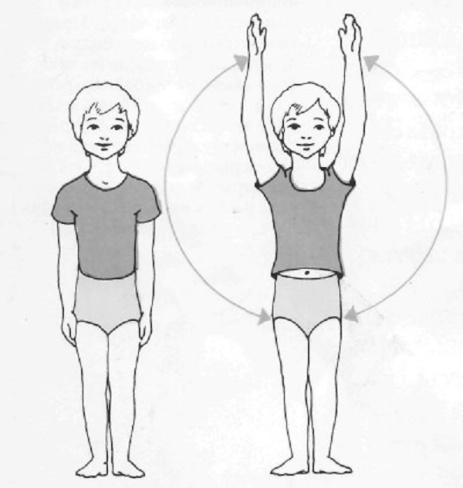 «Постучи кубиками». Ноги слегка расставлены, руки с кубиками внизу. Руки поднять вверх, постучать кубиками, опустить. «Спрячь кубики». Ноги слегка расставлены, руки с кубиками перед собой. Руки с кубиками убрать за спину.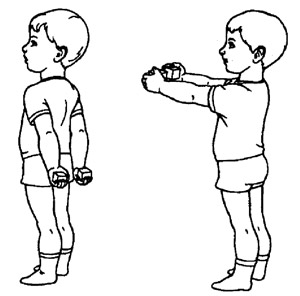 «Наклоны вперед». Ноги слегка расставлены, руки с кубиками у груди. Наклон туловища вперед, руки с кубиками в стороны. Следим за осанкой, ноги стараемся не сгибать.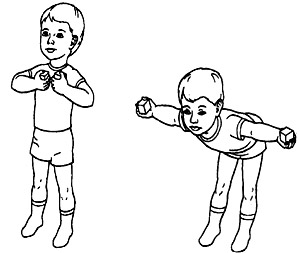 «Наклоны в стороны». Ноги врозь, руки с кубиками на поясе. Наклон туловища вправо-влево, одноименная  рука с кубиком выпрямляется вдоль туловища. 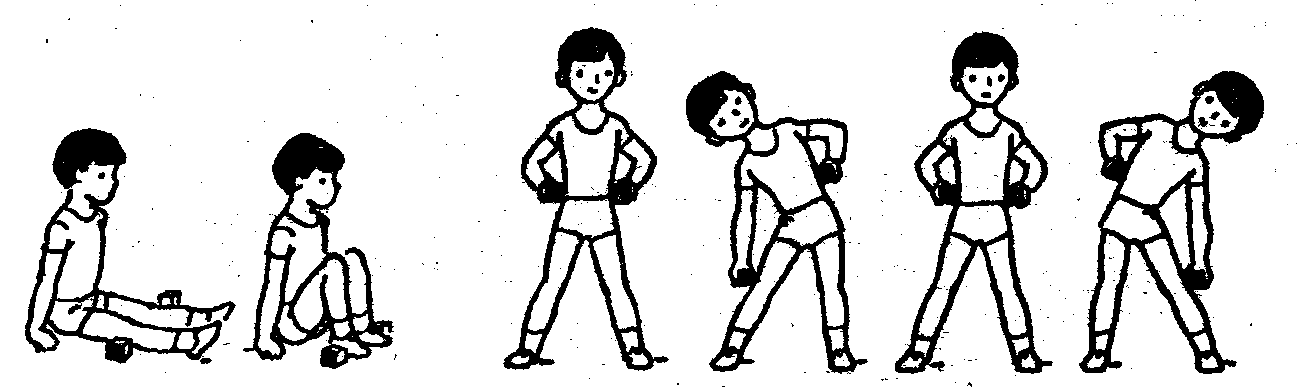 «До колена дотянись». Ноги вместе, руки вдоль туловища. Поднять прямые руки с кубиками вверх над головой. Одновременно поднимаем согнутую ногу в колене и кубиками дотрагиваемся до колена.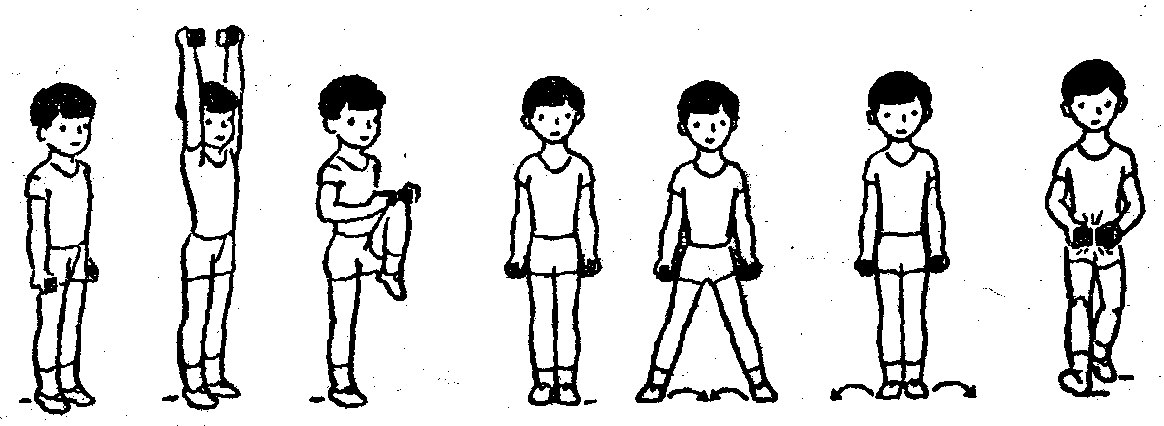 «В домике». Сидя на полу, руки упор сзади, ноги прямые между кубиками. Согнуть ноги в коленях - «спрятали ножки», выпрямили ноги - показали.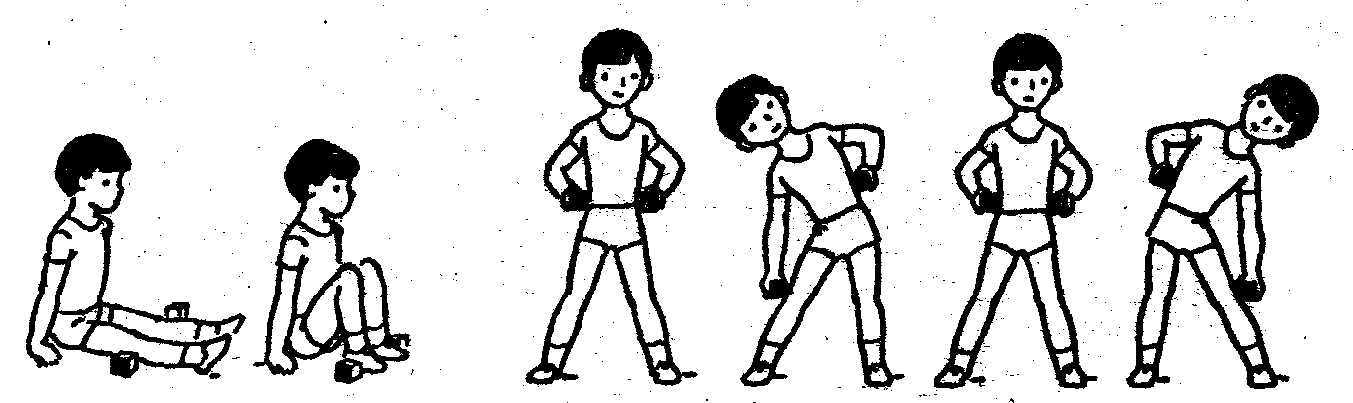 Прыжки ноги врозь - вместе. Усложнение: ноги врозь -  руки с кубиками в стороны, ноги вместе – руки вдоль туловища.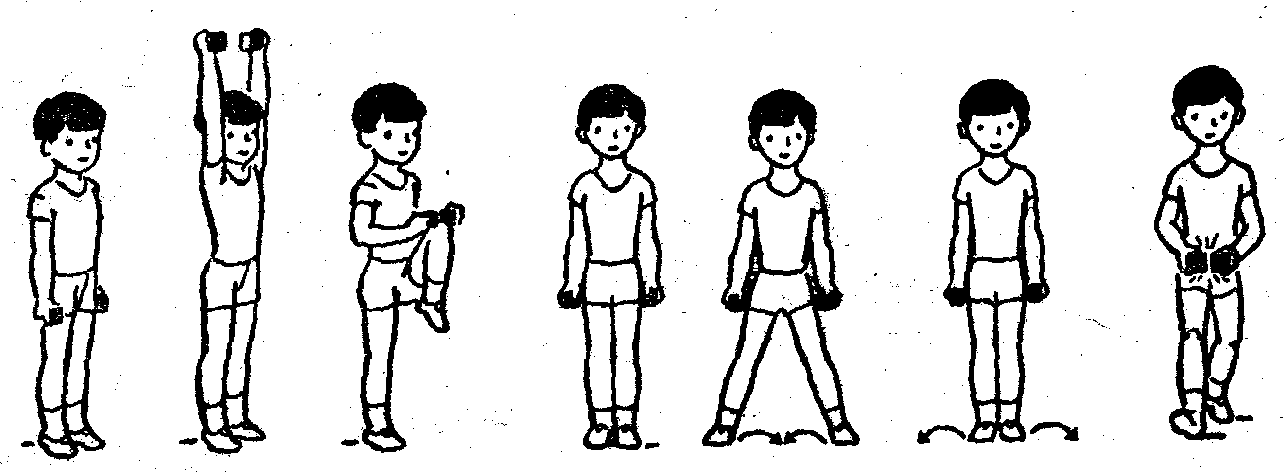 «Выше ногу поднимай, дружно, весело шагай». Перешагивать через кубики.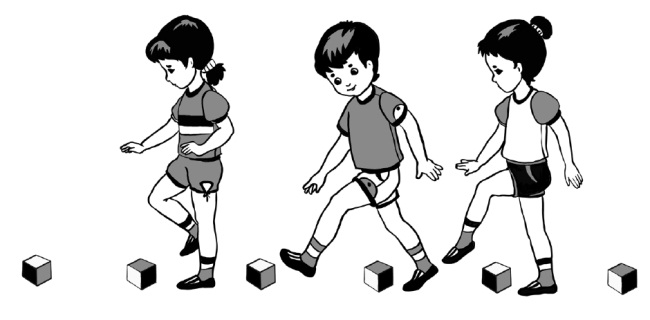 